    為了匯集各方意見，開拓新局，以作為政府施政之參考，藉此形成政府與產業之溝通橋樑，協助政府推動與辯護相關之產業政策，以及藉由了解中小企業需求，強化中小企業之服務能量，提供必要之協助。本活動將邀請多位人力資源專家及學者，探討人力仲介業未來經營管理趨勢及服務品質評鑑對人力仲介業未來經營之影響。【主辦單位】：經濟部中小企業處 【執行單位】：社團法人中華民國管理科學學會【承辦單位】：台灣省工業會【時    間】：103年10月16日（星期四）14:00-17:00  (13:30開始報到)【上課地點】：中華民國工業協進會會議室（台北市敦化南路2段2號3樓之2）【報名方式】：請傳真報名表至02-2707-4341或上中華民國工業協進會www.tfoi.org.tw網站報名【洽詢電話】:台灣省工業會  TEL:02-2707-4339 承辦人 謝堯凱【活動議程】 10/16  2014產業趨勢研討會-人力仲介業未來經營管理趨勢    【完全免費】 10/16  2014產業趨勢研討會-人力仲介業未來經營管理趨勢                                                           (可影印使用)以上資料須同意本會做為課程聯繫使用。                           FAX：(02)2707-4341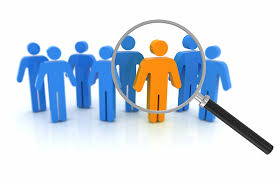 -中小企業諮詢服務計畫-2014產業趨勢研討會人力仲介業未來經營管理趨勢時  間議   程主講人13:30~14:00報   到14:00~15:00議題背景說明人資專家中華民國工業協進會曾則徐  處長15:00-16:15議題討論(雙向交流)人力仲介業未來經營管理趨勢特聘數位人資專家學者進行交流16:15-16:30休息16:30-17:00政府資源運用-經濟部中小企業處「馬上辦服務中心」介紹中小企業處長官或顧問代表17:00賦歸參加者姓名E-MAIL公司名稱職   稱行動電話